DELIBERAÇÃO Nº 056/2020 – CEF-CAU/BRA COMISSÃO DE ENSINO E FORMAÇÃO – CEF-CAU/BR, reunida ordinariamente por meio de videoconferência, nos dias 5 e 6 de novembro de 2020, no uso das competências que lhe conferem o art. 99 do Regimento Interno do CAU/BR, após análise do assunto em epígrafe, eConsiderando as Deliberações n° 29/2020 – CD-CAU/BR, que aprova a proposta de diretrizes para elaboração do Plano de Ação CAU/BR – exercício 2021; Considerando a Deliberação Plenária DPOBR nº 0104-07/2020, que aprova as Diretrizes para elaboração do Plano de Ação e Orçamento do CAU – exercício 2021;Considerando as premissas encaminhadas pela Gerência de Planejamento e Gestão Estratégica do CAU/BR, para apreciação e instrução das Comissões do CAU/BR;Considerando que compete às comissões ordinárias e especiais elaborar e deliberar sobre seus planos de ação e orçamento, seus planos de trabalho e suas alterações, observando o Planejamento Estratégico do CAU e as diretrizes estabelecidas; eConsiderando a queda abrupta da arrecadação das receitas necessárias à manutenção do normal funcionamento do Conjunto Autárquico formado pelos Conselhos de Arquitetura e Urbanismo dos Estados e do Distrito Federal e pelo Conselho de Arquitetura e Urbanismo do Brasil (CAU), decorrente da redução das atividades dos profissionais em virtude da pandemia de Covid-19.DELIBEROU:1 - Aprovar a proposta da CEF-CAU/BR para o Plano de Ação 2021, conforme quadro do anexo I e arquivo anexo em formato excel.2 - Enviar a presente deliberação à Secretaria Geral da Mesa para conhecimento, remessa à Gerência de Planejamento e Gestão Estratégica do CAU/BR e à Presidência do CAU/BR.Brasília, 5 de novembro de 2020.Considerando a autorização do Conselho Diretor, a necessidade de ações cautelosas em defesa da saúde dos membros do Plenário, convidados e colaboradores do Conselho e a implantação de reuniões deliberativas virtuais, atesto a veracidade e a autenticidade das informações prestadas.LAÍS RAMALHO MAIACoordenadora técnico-normativa SGM-CAU/BR99ª REUNIÃO ORDINÁRIA DA CEF-CAU/BRVideoconferênciaFolha de VotaçãoQUADRO ANEXO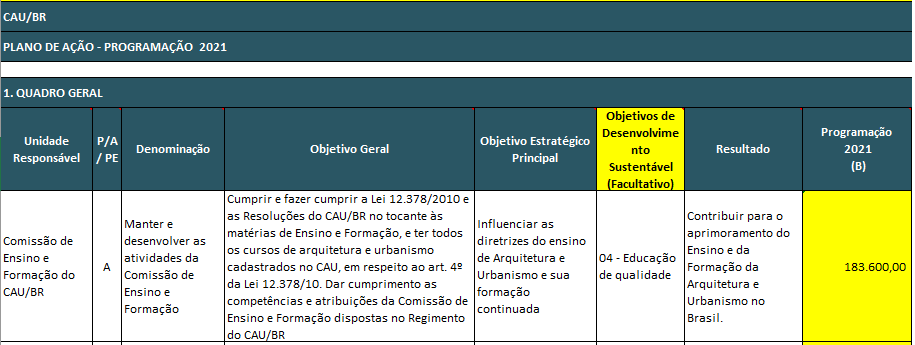 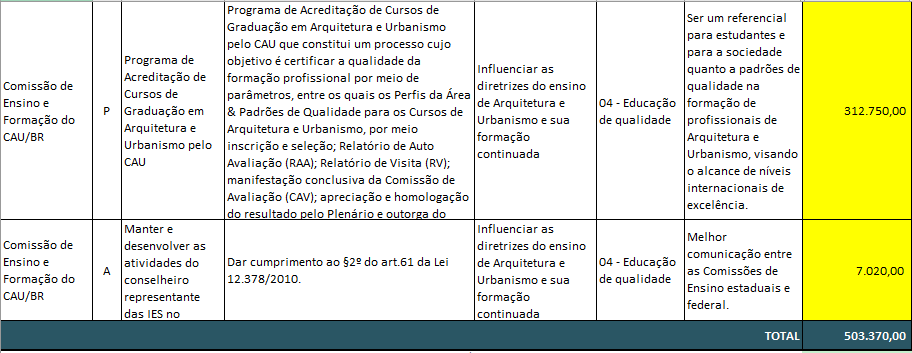 PROCESSOProtocolo SICCAU nº 1201021/2020INTERESSADOCEF-CAU/BRASSUNTOPlano de Ação da CEF-CAU/BR para 2021UFFunçãoConselheiroVotaçãoVotaçãoVotaçãoVotaçãoUFFunçãoConselheiroSimNãoAbstAusênIESCoordenadoraAndrea Lúcia Vilella ArrudaXPACoordenador-adjuntoJuliano Pamplona Ximenes PonteXACMembroJoselia da Silva AlvesXAPMembroHumberto Mauro Andrade CruzXGOMembroMaria Eliana Jubé RibeiroXPBMembroHélio Cavalcanti da Costa LimaXHistórico da votação:99ª REUNIÃO ORDINÁRIA DA CEF-CAU/BRData: 05/11/2020Matéria em votação: Plano de Ação da CEF-CAU/BR para 2021Resultado da votação: Sim (05) Não (00) Abstenções (00) Ausências (01) Total (06) Ocorrências: Assessoria Técnica: Daniele Gondek                     Condução dos trabalhos (coordenador): Andrea VilellaHistórico da votação:99ª REUNIÃO ORDINÁRIA DA CEF-CAU/BRData: 05/11/2020Matéria em votação: Plano de Ação da CEF-CAU/BR para 2021Resultado da votação: Sim (05) Não (00) Abstenções (00) Ausências (01) Total (06) Ocorrências: Assessoria Técnica: Daniele Gondek                     Condução dos trabalhos (coordenador): Andrea VilellaHistórico da votação:99ª REUNIÃO ORDINÁRIA DA CEF-CAU/BRData: 05/11/2020Matéria em votação: Plano de Ação da CEF-CAU/BR para 2021Resultado da votação: Sim (05) Não (00) Abstenções (00) Ausências (01) Total (06) Ocorrências: Assessoria Técnica: Daniele Gondek                     Condução dos trabalhos (coordenador): Andrea VilellaHistórico da votação:99ª REUNIÃO ORDINÁRIA DA CEF-CAU/BRData: 05/11/2020Matéria em votação: Plano de Ação da CEF-CAU/BR para 2021Resultado da votação: Sim (05) Não (00) Abstenções (00) Ausências (01) Total (06) Ocorrências: Assessoria Técnica: Daniele Gondek                     Condução dos trabalhos (coordenador): Andrea VilellaHistórico da votação:99ª REUNIÃO ORDINÁRIA DA CEF-CAU/BRData: 05/11/2020Matéria em votação: Plano de Ação da CEF-CAU/BR para 2021Resultado da votação: Sim (05) Não (00) Abstenções (00) Ausências (01) Total (06) Ocorrências: Assessoria Técnica: Daniele Gondek                     Condução dos trabalhos (coordenador): Andrea VilellaHistórico da votação:99ª REUNIÃO ORDINÁRIA DA CEF-CAU/BRData: 05/11/2020Matéria em votação: Plano de Ação da CEF-CAU/BR para 2021Resultado da votação: Sim (05) Não (00) Abstenções (00) Ausências (01) Total (06) Ocorrências: Assessoria Técnica: Daniele Gondek                     Condução dos trabalhos (coordenador): Andrea VilellaHistórico da votação:99ª REUNIÃO ORDINÁRIA DA CEF-CAU/BRData: 05/11/2020Matéria em votação: Plano de Ação da CEF-CAU/BR para 2021Resultado da votação: Sim (05) Não (00) Abstenções (00) Ausências (01) Total (06) Ocorrências: Assessoria Técnica: Daniele Gondek                     Condução dos trabalhos (coordenador): Andrea Vilella